                         В нашей группе «солнышко»           каждый день после дневного сна проводится                       «гимнастика пробуждения»Гимнастика после сна – это комплекс гимнастических упражнений (кактрадиционных и нетрадиционных), закаливающих и лечебно- профилактическихмероприятий проводимых с целью подготовки детей к активной деятельности, оздоровления и физического развитияПроведение оздоровительной гимнастики после дневного сна имеет примерно следующую схему:1. Общеразвивающие и оздоровительные упражнения в постели (лежа и сидя), или стоя у кроватки, или сидя на стульчиках;2. Упражнения, направленные на профилактику плоскостопия и нарушений осанки;3. Закаливающие процедуры.Главное предназначение гимнастики после дневного сна – повыситьжизнедеятельность всего организма: мышечной, сердечнососудистой, дыхательной систем, активизировать деятельность нервной системы, создать условия для хорошей умственной работоспособности, для перехода к деятельному состоянию всего организма.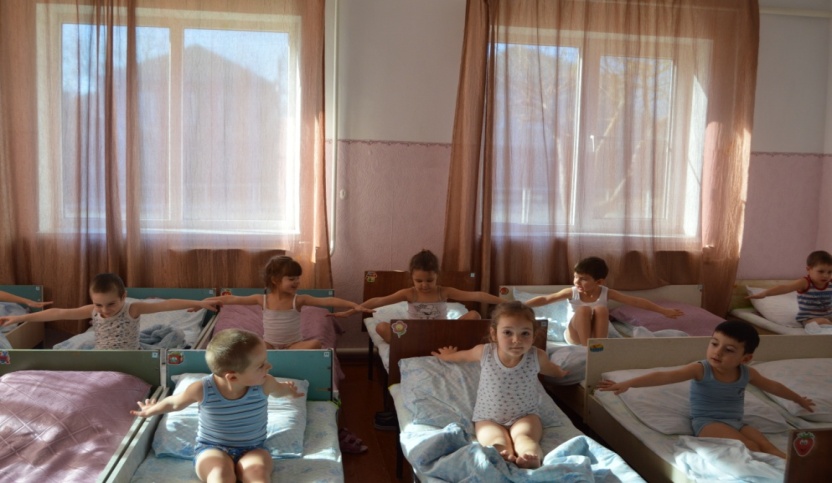 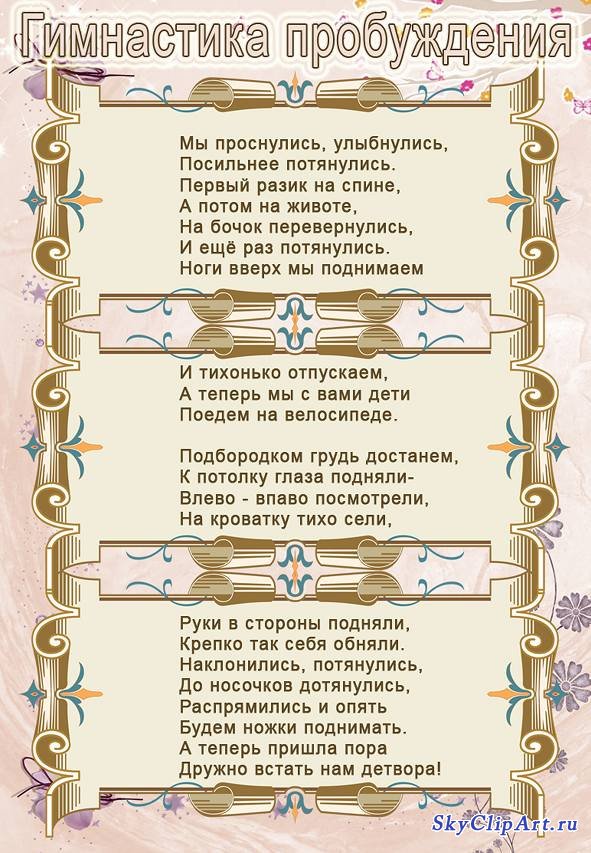 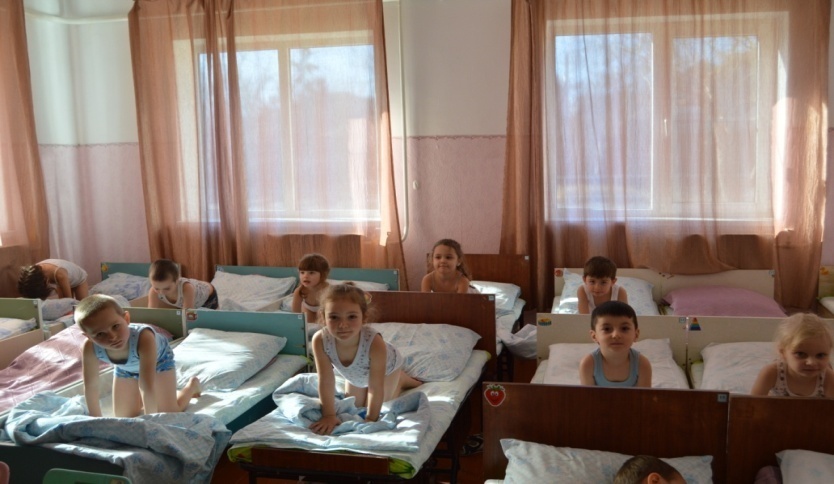 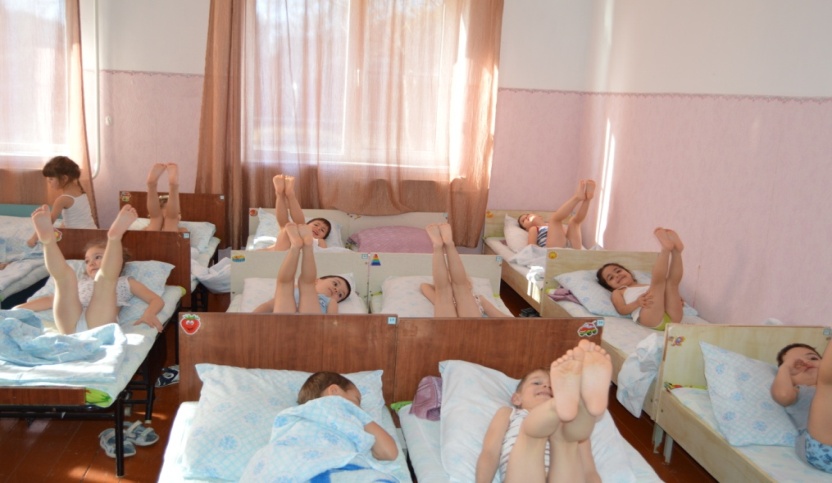 